Hope High School Council 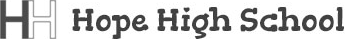 In Attendance Approval of MinutesLiam Elliott Harry ZaccBrandon BJ Madison Calum Nathan Lucas Daniel Josh Molly School Council Recommendations Tuck shopMore P.E equipmentVending machinesRota for I.C.T at lunchFined for miss use of equipmentNext Meeting    Date:Time: